Lesson 6--Morocco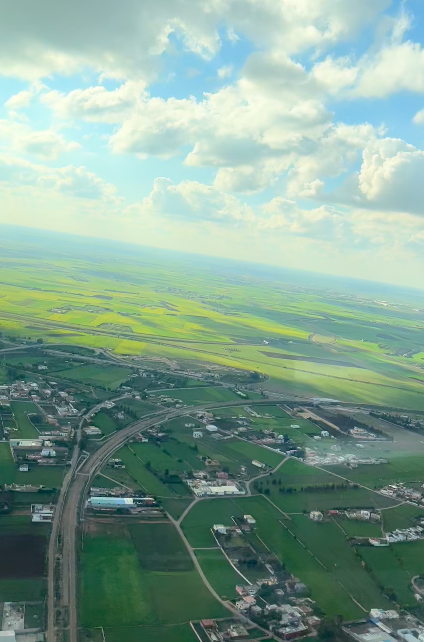 Lesson 7—New York Statue of Liberty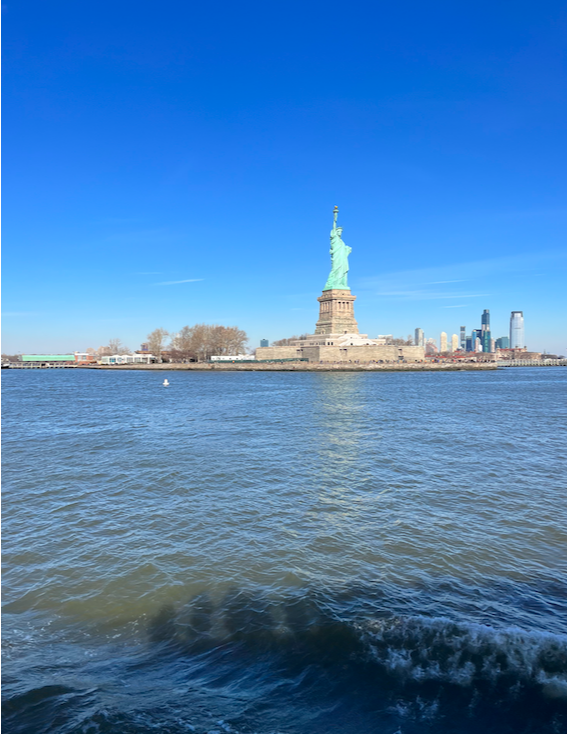 Lesson 8-chennai India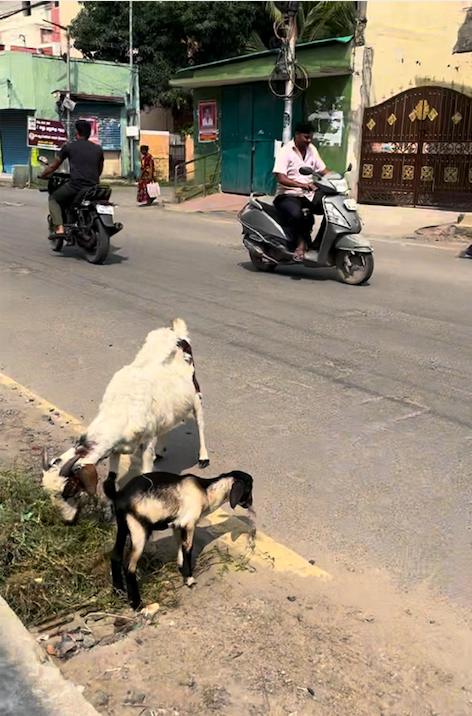 Lesson 17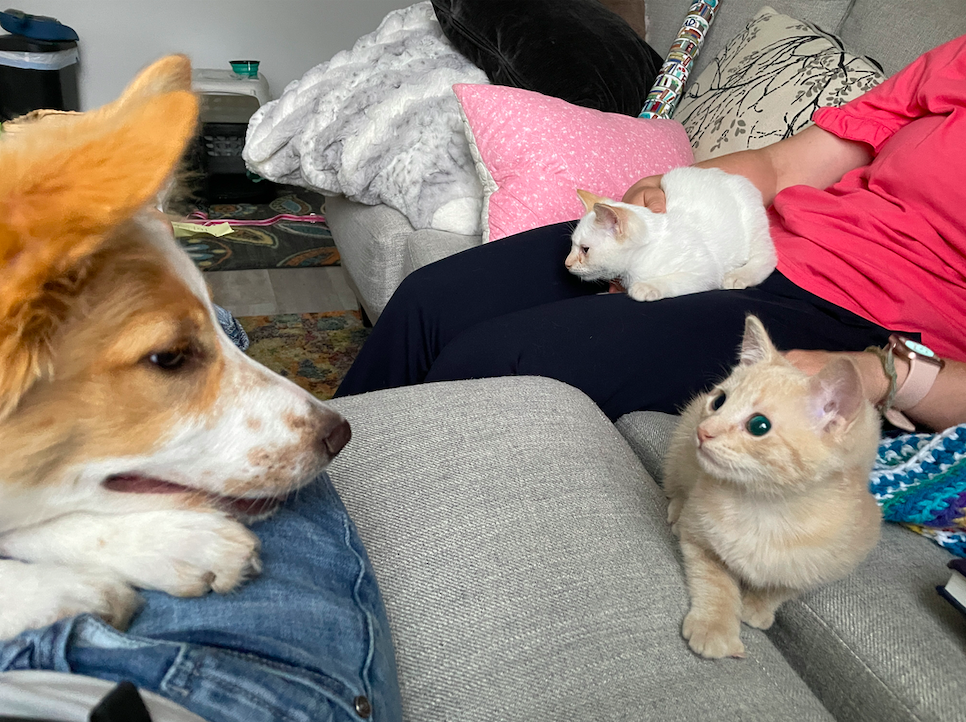 Lesson 18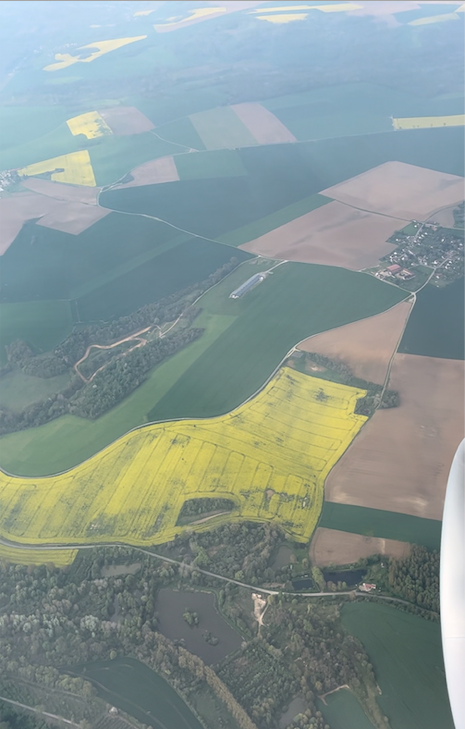 Lesson 19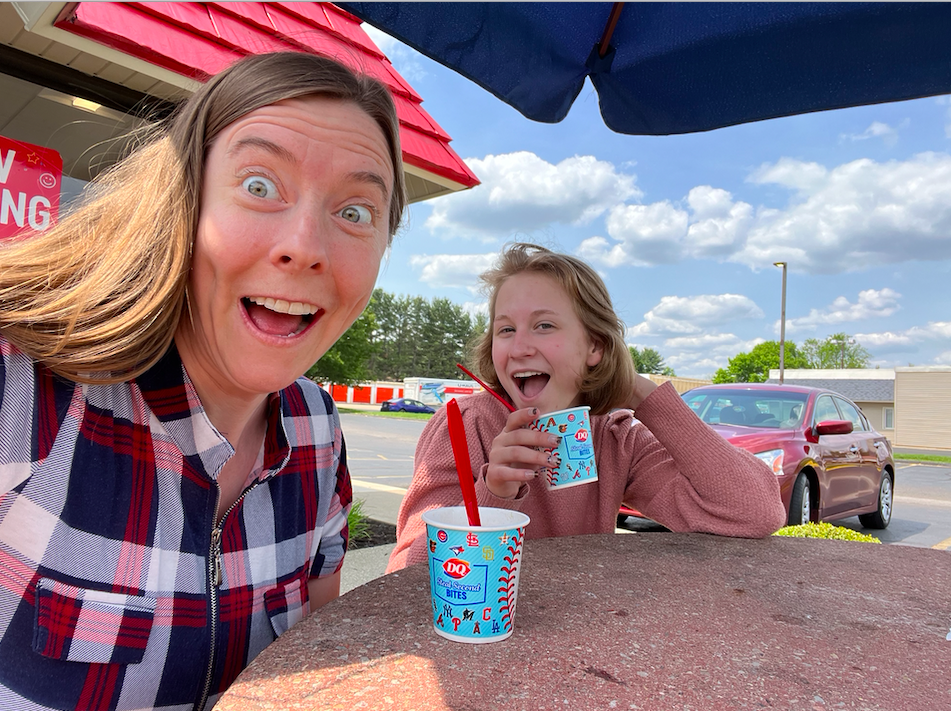 Lesson 27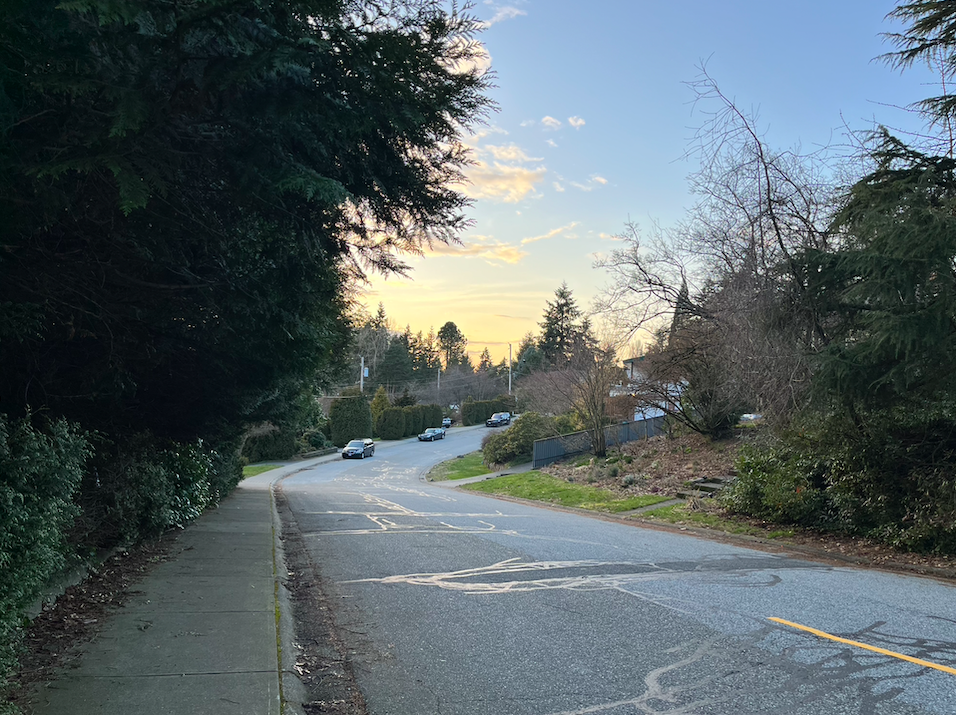 Lesson 28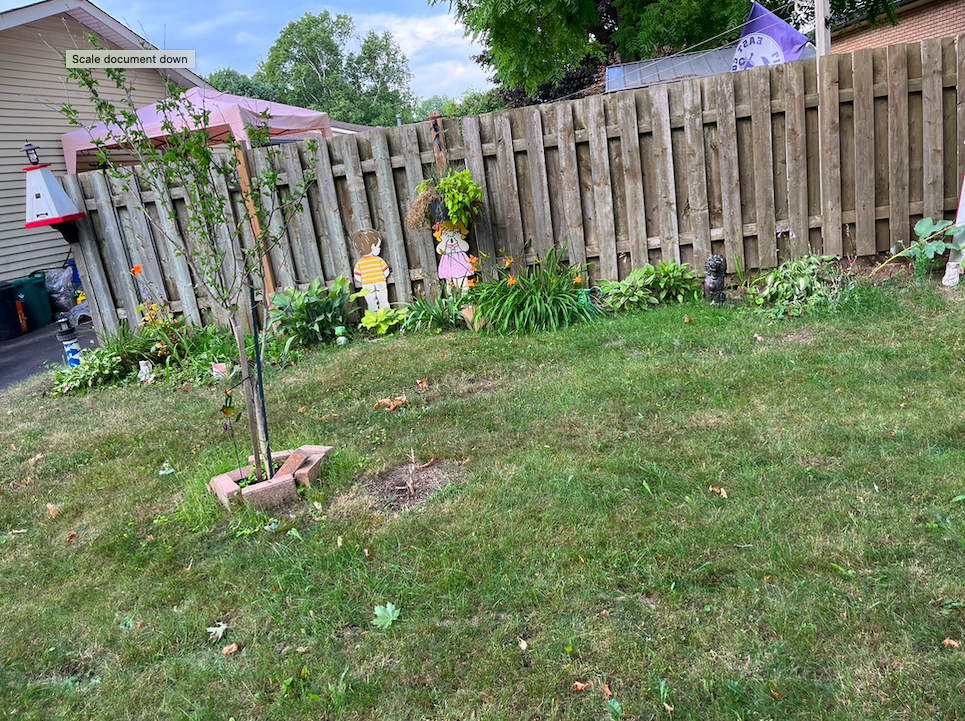 Lesson 29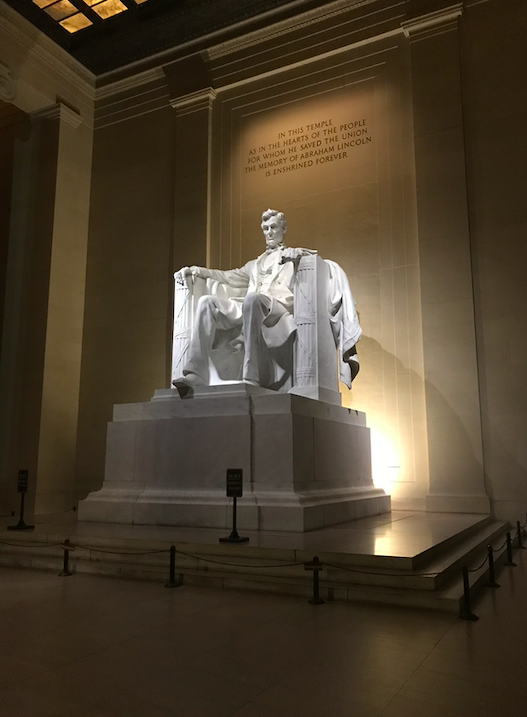 